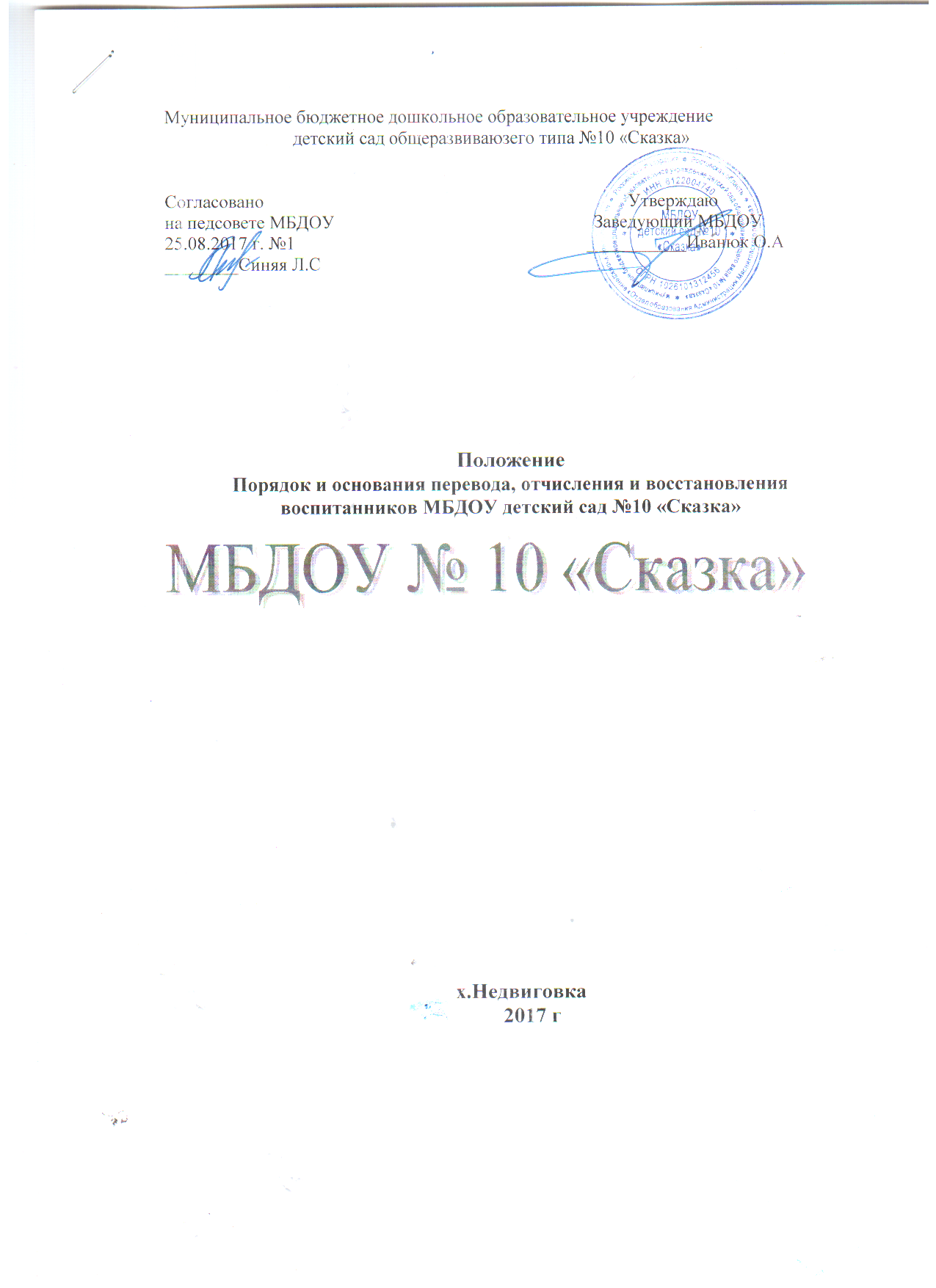  Порядок и основания перевода, отчисления и восстановления воспитанников МБДОУ детский сад №10 «Сказка»1.Общие положения1.1.  Настоящее  Положение разработано в соответствии с Федеральным Законом от 29.12.2012 №273-ФЗ «Об образовании  в Российской Федерации»,  Административным регламентом  по предоставлению муниципальной услуги «Прием заявлений, постановка на учет и зачисление детей в образовательные организации, реализующие основную образовательную программу  дошкольного образования (детские сады)  на территории муниципального образования Мясниковский район», Уставом МБДОУ детский сад №10 «Сказка» (далее МБДОУ)1.2. Данный документ регулирует  порядоки основания  перевода, отчисления и восстановления воспитанника муниципального бюджетного дошкольного образовательного учреждения детского сада № 10 «Сказка» (далее МБДОУ). 2. Порядок и основания для перевода 2.1. Перевод в другую группу, образовательное учреждение осуществляется:- по заявлению родителей (законных представителей), в том числе в случае перевода для продолжения освоения программы в другую организацию, осуществляющую образовательную деятельность;- по обстоятельствам, не зависящим от воли  родителей (законных представителей) и МБДОУ, в том числе в случаях ликвидации МБДОУ, аннулирования лицензии на осуществление образовательной деятельности; -на основании медицинского заключения о состоянии здоровья воспитанника, препятствующего его дальнейшему пребыванию в МБДОУ;- в случае смены места жительства.2.2. Порядок перевода.- по инициативе родителей о переводе в другую группу: родитель (законный представитель) предоставляет личное заявление; в течение трех дней руководитель рассматривает заявление, при положительном решении издает приказ о переводе ребёнка в другую группу.- по инициативе родителей о переводе в другое образовательное учреждение:- в случае смены места жительства в пределах Мясниковского района  допускается перевод ребенка из одного детского сада в другой. Заявление на перевод ребенка из одного детского сада в другой подается в отдел образования Мясниковского района;2.3. Перевод воспитанников в следующую возрастную группу осуществляется 01 августа текущего года, на основании приказа руководителя МБДОУ о переводе.3.Порядок отчисления3.1. Отчисление воспитанникаиз дошкольных групп может производиться в следующих  случаях:- в связи с достижением возраста для поступления в первый класс общеобразовательной организации;- по заявлению родителей (законных представителей) в случае перевода для продолжения освоения программы в другую организацию, осуществляющую образовательную деятельность;- по обстоятельствам, не зависящим от воли  родителей (законных представителей) воспитанника и МБДОУ, в том числе в случаях ликвидации организации, аннулирования лицензии на осуществление образовательной деятельности.3.2. Досрочное прекращение образовательных отношений по инициативе родителей (законных представителей) воспитанника не влечет за собой возникновение каких-либо дополнительных, в том числе материальных, обязательств указанного обучающегося перед МБДОУ. 3.3. Порядок отчисления:- рассмотрение документов – основания для отчисления (заявление родителей (законных представителей));- издание приказа об отчислении;- внесение записи в Книгу движения детей с указанием даты и места выбытия;- внесение записи в Медицинскую карту воспитанника с датой последнего пребывания в МБДОУ, отсутствия (наличия) карантина в группе;- медицинская карта передается родителю (законному представителю) лично в руки. 4.Порядок восстановления 4.1. Воспитанник, отчисленный из МБДОУ по инициативе родителей (законных представителей) до завершения освоения образовательной программы, имеет право на восстановление, по заявлению родителей (законных представителей) при наличии в МБДОУ свободных мест. Порядок и условия восстановления в МБДОУ, осуществляющей образовательную деятельность, воспитанника, отчисленного по инициативе этой организации, определяются локальным нормативным актом этой организации.4.2. Основанием для восстановленияявляется распорядительный акт (приказ) руководителя МБДОУ, о восстановлении.4.3. Порядок восстановления:- на основании заявления родителей (законных представителей) издание приказа руководителя о восстановлении 4.4. Права и обязанности участников образовательного процесса, предусмотренные,  законодательством и локальными актами МБДОУ возникают с даты восстановления  воспитанника в МБДОУ. С положением ознакомлены:Булаева Т.Б.-            Синий В.Г.-             Ялынко О.С.-              Катаева Е.А.-             Гужавина С.В.-       Новичкова Л.Н. -                      